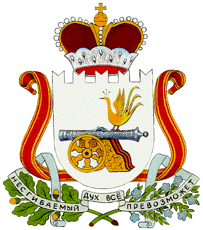 АДМИНИСТРАЦИЯ НОВОСЕЛЬСКОГО СЕЛЬСКОГО ПОСЕЛЕНИЯ СМОЛЕНСКОГО РАЙОНА СМОЛЕНСКОЙ ОБЛАСТИ                                                         П О С Т А Н О В Л Е Н И Е             от    07.12.2012                                                                                              №  100Об утверждении Аминистративного регламента  осуществления муниципального контроля за сохранностью автомобильных дорог местного значения в границах населенных пунктов Новосельского сельского поселенияВ соответствии с  Федеральным Законом от 06.10.2003 г. № 131-ФЗ «Об общих принципах организации местного самоуправления в Российской Федерации», Федеральным законом от 27.07.2010 № 210-ФЗ «Об организации предоставления государственных и муниципальных услуг», постановлением Правительства Российской Федерации от 15.11.2005  № 679 «О порядке разработки и утверждения административных регламентов исполнения государственных функций (предоставления государственных услуг)», постановлением  Главы муниципального образования  Новосельского  сельского поселения Смоленского района Смоленской области от 17.01.2012 № 1-А «Об утверждении Порядка разработки и утверждения Административных регламентов предоставления  муниципальных функций (муниципальных услуг)», Уставом  Новосельского сельского поселения, Администрацияп о с т а н о в л я е т:1. Утвердить Административный регламент осуществления муниципального контроля за сохранностью автомобильных дорог местного значения в границах населенных пунктов Новосельского сельского поселения.2. Настоящее постановление  подлежит обнародованию.3. Настоящее постановление вступает в законную силу со дня его  подписания.4. Контроль исполнения настоящего постановления оставляю за собой.И.Л. АбрамкинаУтвержден Постановлением Администрации Новосельского  сельского поселения Смоленского  района Смоленской областиот 07.12.2012     №  100Административный регламент осуществления муниципального контроля за сохранностью автомобильных дорог местного значения в границах населенных пунктов Новосельского сельского поселения I. Общие положения1.1. Настоящий Административный регламент определяет сроки и последовательность действий (административных процедур), проводимых уполномоченными должностными лицами Администрации Новосельского   сельского поселения (далее – муниципальные инспекторы) при осуществлении муниципального контроля за сохранностью автомобильных дорог местного значения в границах населенных пунктов Новосельского   сельского поселения. 1.2. Муниципальный контроль осуществляется в форме документарных и выездных проверок, проводимых в соответствии с утвержденными планами, а также внеплановых документарных и выездных проверок с соблюдением прав и законных интересов организаций и граждан.1.3. Задачей муниципального контроля является обеспечение соблюдения организациями независимо от их организационно-правовых форм и форм собственности, их руководителями, должностными лицами, индивидуальными предпринимателями, а также гражданами требований, установленных муниципальными правовыми актами.1.4. При осуществлении муниципального контроля используются сведения, содержащиеся в муниципальной информационной сети, архивные материалы Администрации Новосельского   сельского поселения, иные сведения, необходимые для выполнения муниципальными инспекторами контрольных функций в установленной сфере деятельности, проводятся визуальные обследования автомобильных дорог, используемых лицами, в отношении которых осуществляется контроль, для объективного отражения нарушений в случаях, не нарушающих права лиц, в отношении которых осуществляется контроль, осуществляется фотофиксация, в случае необходимости привлекаются эксперты и экспертные организации, иные действия, предусмотренные законодательством Российской Федерации.1.5. Администрация поселения осуществляет муниципальный контроль за соблюдением требований, установленных:нормативными правовыми актами Новосельского   сельского поселения, регулирующими деятельность в сфере использования автомобильных дорог местного значения, в том числе Правилами пользования автомобильными дорогами местного значения Новосельского  сельского поселения;градостроительным планом поселения, утвержденным в установленном порядке;иными муниципальными правовыми актами по вопросам использования автомобильных дорог местного значения в пределах установленной сферы деятельности Администрации поселения.1.6. В случае выявления при осуществлении муниципального контроля нарушений требований законодательства Российской Федерации, контроль за соблюдением которых не входит в компетенцию Администрации поселения, в срок не позднее пяти рабочих дней Администрация поселения сообщает о выявленных нарушениях в соответствующие контрольно-надзорные или правоохранительные органы (направляет документы, свидетельствующие о нарушениях).1.7. Юридическими фактами завершения действий при осуществлении муниципального контроля являются:составление акта проверки;выдача предписания об устранении нарушений;подготовка и направление материалов проверки в органы, уполномоченные составлять протоколы об административных правонарушениях, предусмотренных статьями 4, 5 областного закона от 1 июля 2010 г. N 791-ОЗ "Об административных правонарушениях";подготовка и направление документов в соответствующие контрольно-надзорные или правоохранительные органы  в случае выявления нарушений требований земельного законодательства Российской Федерации, контроль за соблюдением которых не входит в компетенцию Администрации поселения.Последовательность действий при осуществлении муниципального контроля осуществляется в соответствии с приложением.1.8. При проведении проверок муниципальные инспекторы имеют право:в соответствии со своей компетенцией запрашивать и безвозмездно получать от органов исполнительной власти, органов местного самоуправления, организаций и граждан необходимые для осуществления муниципального контроля сведения и материалы, относящиеся к предмету проверки:об использовании земель автомобильных дорог местного значения;о лицах, осуществляющих деятельность в сфере использования автомобильных дорог местного значения, в отношении которых проводится проверка;посещать при предъявлении служебного удостоверения организации, индивидуальных предпринимателей, граждан и объекты, обследовать земельные участки, находящиеся в собственности, владении, пользовании и аренде для проведения проверки;давать обязательные для исполнения предписания по вопросам соблюдения требований, установленных муниципальными правовыми актами в сфере использования автомобильных дорог местного значения, об устранении выявленных в ходе проверок нарушений указанных требований;направлять документы о проверках в соответствующие органы для возбуждения дел об административных правонарушениях с целью привлечения виновных лиц к административной ответственности;обращаться в органы внутренних дел и прокуратуры за содействием в предотвращении или пресечении действий, препятствующих осуществлению законной деятельности, а также в установлении лиц, виновных в нарушении требований, установленных муниципальными правовыми актами.1.9. При проведении проверок лица, в отношении которых проводится проверка, имеют право:требовать от муниципальных инспекторов соблюдения требований, установленных нормативными правовыми актами Российской федерации, Смоленской  области, муниципальными правовыми актами Новосельского сельского поселения, в том числе настоящего Административного регламента;обжаловать действия муниципальных инспекторов в порядке, установленном настоящим Административным регламентом.II. Стандарт осуществления муниципальной функции          2.1. Наименование муниципальной услуги          Осуществление муниципального контроля за сохранностью автомобильных дорог местного значения в границах населенных пунктов Новосельского   сельского поселения.           2.2. Муниципальный контроль осуществляется Администрацией Новосельского   сельского поселения (далее – Администрация поселения).2.3. Конечными результатами проведения проверок при осуществлении муниципального контроля являются:выявление и принятие мер по устранению нарушений требований, установленных муниципальными правовыми актами, установление отсутствия состава правонарушений;исполнение нарушителями требований, установленных муниципальными правовыми актами, предписаний об устранении нарушений;привлечение виновных лиц к административной ответственности.2.4. Комплекс действий при осуществлении муниципального контроля (подготовка к проведению мероприятий по муниципальному контролю, мероприятия по муниципальному контролю и последующие действия по результатам муниципального контроля) осуществляется в течение 30 дней со дня регистрации обращения, заявления, являющегося основанием для осуществления муниципального контроля (при внеплановых проверках), или со дня принятия распоряжения о проведении проверки (при плановых проверках).Если для рассмотрения обращения необходимо проведение специальных экспертиз и расследований, истребование дополнительных материалов, либо принятие иных мер, указанный срок может быть продлен Главой Новосельского   сельского поселения на срок не более 30 дней.        2.5. Муниципальный контроль за сохранностью автомобильных дорог местного значения в границах населенных пунктов Новосельского   сельского поселения (далее - муниципальный контроль) осуществляется в соответствии с:- Федеральным законом от 6 октября 2003 года N 131-ФЗ "Об общих принципах организации местного самоуправления в Российской Федерации";- Федеральным законом от 2 мая 2006 года N 59-ФЗ "О порядке рассмотрения обращений граждан Российской Федерации";- Федеральным законом от 26 декабря 2008 года N 294-ФЗ "О защите прав юридических лиц и индивидуальных предпринимателей при осуществлении государственного контроля (надзора) и муниципального контроля";- Федеральным законом от 27 июля 2006 года № 152-ФЗ «О персональных данных;- Уставом Новосельского   сельского поселения;- Постановлением Администрации Новосельского   сельского поселения от 10.02.2012 г.«Об утверждении перечня дорог общего пользования местного значения                                          Новосельского  сельское поселение Смоленского  района Смоленской области»;- настоящим Административным регламентом.2.6. Основанием для отказа в проведении проверок является отсутствие юридических фактов, указанных в пункте 3.1 настоящего Административного регламента, а также отсутствие полномочий Администрации поселения в случаях нарушений обязательных требований, установленных законодательством и иными нормативными правовыми актами Российской Федерации, если проверка соблюдения таких требований не относится к компетенции Администрации поселения.2.7. Муниципальный контроль осуществляется без взимания платы.2.8. Максимальный срок ожидания в очереди при подаче заявления о проведении муниципального контроля – 30 минут.Срок регистрации заявления о проведении муниципального контроля – не более 3-х дней со дня получения заявления Администрацией сельского  поселения.2.9. Требования к помещениям, в которых предоставляются государственные и муниципальные услуги, к залу ожидания, местам для заполнения запросов о предоставлении государственной или муниципальной услуги, информационным стендам с образцами их заполнения и перечнем документов, необходимых для предоставления каждой государственной или муниципальной услугиПомещения, в которых предоставляется муниципальная услуга, размещаются в здании, в котором расположена Администрация Новосельского  сельского поселения, по адресу: Смоленская область, Смоленский   район, д. Новосельский д. 70часы работы:понедельник – пятница  с 9.00 до 17.00перерыв с 13.00 до 14.00суббота, воскресенье – выходные дни;официальный сайт Администрации муниципального образования «Смоленский  район»: www.admin.smolensk.ru адрес электронной почты Администрации поселения  novosel@admin.sml     телефон для справок 8(4812) 36-61-48  факс: 8 (4812) 36-62-42                          Помещения должны соответствовать Санитарно-эпидемиологическим правилам и нормам «Гигиенические требования к персональным электронно-вычислительным машинам и организации работы. СанПин 2.2.2/2.4.1340-03», оборудованы противопожарной системой и средствами пожаротушения.     Места для ожидания оборудуются стульями. Места для заполнения запросов (заявлений) о предоставлении муниципальной услуги оборудуются столом и письменными принадлежностями. Прием заявителя осуществляется в кабинете, который должен быть оборудован информационной табличкой с указанием номера кабинета, режима работы  и Ф.И.О. работников. Места  работников, оказывающих муниципальную услугу, должны быть оборудованы персональными компьютерами с доступом к печатающему устройству, сети Интернет.     Требования к информационным стендам с образцами заполнения запросов и перечнем документов, необходимых для предоставления муниципальной услуги.     Информационный стенд должен располагаться непосредственно возле кабинета работников, ответственных за предоставление муниципальной услуги и размещаться на высоте не более 1,5 м. от пола.  На информационном стенде в должны быть размещены:- текст настоящего административного регламента;- почтовый адрес, телефон, адрес электронной почты и официального сайта Администрации;- Ф.И.О. и контактные телефоны  работников, оказывающих муниципальную услугу;- образцы заявлений, подаваемых заявителем (приложение к настоящему административному регламенту);- другие информационные материалы, необходимые для оказания муниципальной услуги.2.10. Показатели доступности и качества государственных и муниципальных услуг        Показатели доступности муниципальной услуги: а) Обнародование настоящего административного регламента в установленном порядке, размещение  на официальной странице, на  официальном сайте Администрации  муниципального образования «Смоленский район», в сети интернет по адресу www.admin.smolensk.ru  размещение информации о порядке предоставления муниципальной услуги на информационных стендах в Администрации Новосельского  сельского поселения.б) Получение услуги в установленные пунктом 2.8. настоящего административного регламента сроки.в) Бесплатное предоставление муниципальной услуги.     Показатели качества муниципальной услуги:а) Процент (доля) заявлений  на предоставление муниципальной услуги, рассмотренных в течение установленного срока  с момента сдачи документов. Показатель определяется как отношение заявлений, рассмотренных без нарушения сроков, установленных настоящим регламентом,  к общему количеству поступивших заявлений по данной муниципальной услуге.б) Доля удовлетворенных жалоб на действие, бездействие, решения, принятые в процессе предоставления муниципальной услуги от общего количества заявлений на предоставление данной муниципальной услуги.        2.11.1. Информация об условиях и порядке проведения проверок предоставляется должностными лицами Администрации поселения любым лицам:при непосредственном обращении в Администрацию поселения, расположенную по адресу:Смоленская область Смоленский  район, д. Новосельский д. 70по письменным обращениям, направленным в Администрацию поселения;по телефону Администрации поселения: 8 (4812)36-62-42посредством размещения на официальной странице Новосельского   сельского поселения на официальном сайте Администрации  муниципального образования «Смоленский  район»    в сети общего доступа Интернет.2.11.2. При информировании об условиях и порядке проведения проверок по письменным обращениям ответ на обращение направляется по почте в адрес заявителя в течение тридцати дней со дня регистрации письменного обращения.2.11.3. При информировании по телефону должностное лицо Администрации поселения предоставляет информацию:о номерах, под которыми зарегистрированы отдельные дела о проведении проверок;о нормативных правовых актах, на основании которых Администрация поселения осуществляет муниципальный контроль;о необходимости представления дополнительных документов и сведений.Информирование по иным вопросам осуществляется только на основании письменного обращения или устного обращения непосредственно в Администрацию поселения.2.11.4. На официальном сайте Администрации поселения в разделе "Муниципальный контроль" размещается следующая информация:нормативные правовые акты и методические документы, регулирующие осуществление муниципального контроля;текст настоящего Административного регламента;адрес, режим работы, номера телефонов Администрации поселения;план проведения плановых проверок Администрации поселения.2.11.5. Информация о процедуре осуществления муниципального контроля предоставляется на безвозмездной основе. III. Административные процедуры3.1. При осуществлении муниципального контроля Администрацией поселения выполняются следующие административные процедуры:планирование проверок деятельности юридических лиц и индивидуальных предпринимателей в сфере использования автомобильных дорог местного значения (в отношении деятельности физических лиц планирование проверок не осуществляется);издание распоряжения о проведении проверки;согласование внеплановой выездной проверки с органом прокуратуры (при проверках юридических лиц и индивидуальных предпринимателей);проведение проверки и оформление ее результатов;выдача предписаний об устранении выявленных нарушений;контроль за устранением выявленных нарушений.Юридическими фактами, являющимися основаниями для проведения проверок соблюдения требований, установленных муниципальными правовыми актами в сфере использования автомобильных дорог местного значения, являются:план проведения проверок деятельности юридических лиц и индивидуальных предпринимателей, подготовленный в установленном порядке;истечение срока исполнения ранее выданного предписания об устранении выявленного нарушения требований, установленных муниципальными правовыми актами, допущенного юридическими лицами, индивидуальными предпринимателями и гражданами при осуществлении ими деятельности в сфере использования автомобильных дорог местного значения, в том числе истечение срока исполнения требований, установленных муниципальными правовыми актами, принятыми в отношении конкретных лиц (предписывающими распоряжениями, постановлениями Администрации Новосельского   сельского поселения);поступление обращений и заявлений граждан, в том числе индивидуальных предпринимателей, юридических лиц информации от органов государственной власти, органов местного самоуправления, из средств массовой информации о следующих фактах:а) возникновение угрозы причинения вреда жизни, здоровью граждан, вреда животным, растениям, окружающей среде, объектам культурного наследия (памятникам истории и культуры) народов Российской Федерации, безопасности государства, а также угрозы чрезвычайных ситуаций природного и техногенного характера;б) причинение вреда жизни, здоровью граждан, вреда животным, растениям, окружающей среде, объектам культурного наследия (памятникам истории и культуры) народов Российской Федерации, безопасности государства, а также возникновение чрезвычайных ситуаций природного и техногенного характера;получение от органов государственной власти, органов местного самоуправления, организаций и граждан сведений, свидетельствующих о несоблюдении гражданами, осуществляющими деятельность в сфере использования автомобильных дорог местного значения, требований, установленных муниципальными правовыми актами.Проверка является внеплановой, если она проводится на основании юридических фактов, указанных в настоящем пункте, и не включена в ежегодный план проверок Администрации поселения.Обращения и заявления, не позволяющие установить лицо, обратившееся в Администрацию поселения, не могут служить основанием для проведения внеплановой проверки.3.2. Плановые проверки проводятся Администрацией поселения на основании ежегодных планов проверок Администрации Новосельского   сельского поселения.До 1 августа года, предшествующего году проведения плановых проверок, Администрация поселения, подготавливает план проверок в сфере использования земель на следующий год и направляет его Главе Новосельского   сельского поселения.Проект общего ежегодного плана проверок Администрации Новосельского сельского поселения в срок до 1 сентября года, предшествующего году проведения плановых проверок, направляется Администрацией в органы прокуратуры для формирования Генеральной прокуратурой Российской Федерации ежегодного сводного плана проведения плановых проверок.Общий ежегодный план проверок Администрации поселения (далее - ежегодный план) утверждается распоряжением Администрации Новосельского сельского поселения.Основанием для включения плановой проверки в ежегодный план является истечение трех лет со дня:государственной регистрации юридического лица, индивидуального предпринимателя;окончания проведения последней плановой проверки юридического лица, индивидуального предпринимателя.3.3. Издание распоряжения о проведении проверки.Юридическими фактами для исполнения процедуры издания распоряжения о проведении проверки являются:наступление определенного этапа ежегодного плана проверок (при проверках юридических лиц и индивидуальных предпринимателей);наступление оснований для проведения внеплановой проверки (при проверках юридических лиц, индивидуальных предпринимателей и граждан), указанных в пункте 3.1 настоящего Административного регламента.3.4. Проверка осуществляется на основании распоряжения Администрации Новосельского   сельского поселения.Распоряжение о проведении проверки юридических лиц и индивидуальных предпринимателей подготавливается по форме, утвержденной приказом Минэкономразвития России от 30.04.2009 N 141 "О реализации положений Федерального закона "О защите прав юридических лиц и индивидуальных предпринимателей при осуществлении государственного контроля (надзора) и муниципального контроля".Распоряжение о проведении проверки деятельности гражданина в сфере использования земель подготавливается по указанной утвержденной форме по аналогии.В распоряжении о проведении проверки указываются:наименование органа муниципального контроля;фамилия, имя, отчество и должности должностного лица или должностных лиц, уполномоченных на проведение проверки, а также привлекаемых к проведению проверки экспертов, представителей экспертных организаций;наименование юридического лица или фамилия, имя, отчество индивидуального предпринимателя, физического лица, в отношении которых проводится проверка;цели, задачи, предмет проверки и срок ее проведения;правовые основания проведения проверки, в том числе подлежащие проверке обязательные требования, установленные нормативными правовыми актами;сроки проведения и перечень мероприятий по контролю, необходимых для достижения целей и задач проведения проверки;перечень административных регламентов проведения мероприятий по муниципальному контролю;перечень документов, предоставление которых юридическими и физическими лицами, индивидуальными предпринимателями необходимо для достижения целей и задач проведения проверки;даты начала и окончания проведения проверки.3.5. Внеплановая выездная проверка юридических лиц, индивидуальных предпринимателей, проводимая по основаниям, предусмотренным подпунктами "а", "б" пункта 2 части 2 статьи 10 Федерального закона от 26 декабря 2008 года N 294-Ф3 "О защите прав юридических лиц и индивидуальных предпринимателей при осуществлении государственного контроля (надзора) и муниципального контроля", может быть проведена только после согласования с органом прокуратуры по месту осуществления деятельности таких юридических лиц, индивидуальных предпринимателей:3.5.1. В день подписания распоряжения Администрации Новосельского   сельского поселения о проведении внеплановой выездной проверки юридических лиц, индивидуальных предпринимателей в целях согласования ее проведения комитет представляет в орган прокуратуры по месту осуществления деятельности субъектов малого или среднего предпринимательства заявление о согласовании проведения внеплановой выездной проверки. К этому заявлению прилагаются копия распоряжения о проведении внеплановой выездной проверки и документы, которые содержат сведения, послужившие основанием ее проведения;3.5.2. Заявление о согласовании с органом прокуратуры проведения внеплановой выездной проверки подготавливается по форме, утвержденной приказом Минэкономразвития России от 30.04.2009 N 141 "О реализации положений Федерального закона "О защите прав юридических лиц и индивидуальных предпринимателей при осуществлении государственного контроля (надзора) и муниципального контроля";3.5.3. Если основанием для проведения внеплановой выездной проверки является причинение вреда жизни, здоровью граждан, вреда животным, растениям, окружающей среде, объектам культурного наследия (памятникам истории и культуры) народов Российской Федерации, безопасности государства, возникновение чрезвычайных ситуаций природного и техногенного характера или обнаружение нарушений обязательных требований, установленных муниципальными правовыми актами, в момент совершения таких нарушений, в связи с необходимостью принятия неотложных мер Администрация поселения вправе приступить к проведению внеплановой выездной проверки незамедлительно.При этом извещение Администрацией поселения органов прокуратуры о проведении мероприятий по контролю осуществляется посредством направления документов в органы прокуратуры в течение двадцати четырех часов. В этом случае прокурор или его заместитель принимает решение о согласовании проведения внеплановой выездной проверки в день поступления соответствующих документов.3.6. Проведение проверки осуществляется должностным лицом или должностными лицами Администрации поселения, указанными в распоряжении о проведении проверки:3.6.1. Проверки в отношении юридических лиц и индивидуальных предпринимателей осуществляются с соблюдением требований Федерального закона от 26 декабря 2008 года N 294-ФЗ "О защите прав юридических лиц и индивидуальных предпринимателей при осуществлении государственного контроля (надзора) и муниципального контроля";3.6.2. Проверки в отношении граждан осуществляются с соблюдением требований Кодекса Российской Федерации об административных правонарушениях, областного закона от 1 июля 2010 г. N 791-ОЗ "Об административных правонарушениях";3.6.3. Проверка проводится в сроки, указанные в распоряжении о проведении проверки. Срок проведения проверки не может превышать двадцать рабочих дней. В отношении одного субъекта малого предпринимательства общий срок проведения плановой выездной проверки не может превышать пятьдесят часов для малого предприятия и пятнадцать часов для микропредприятия в год. В случаях, установленных законодательством Российской Федерации, срок проведения плановой выездной проверки может быть продлен, но не более чем на двадцать рабочих дней, в отношении малых предприятий, микропредприятий не более чем на пятнадцать часов;3.6.4. О проведении плановой проверки юридическое лицо, индивидуальный предприниматель, физическое лицо уведомляются не позднее чем в течение трех рабочих дней до начала ее проведения посредством направления копии распоряжения о начале проведения плановой проверки заказным почтовым отправлением с уведомлением о вручении или иным доступным способом.О проведении внеплановой выездной проверки, не требующей согласования с органами прокуратуры (проверка исполнения предписания, в том числе предписывающего распоряжения, постановления Администрации Новосельского  сельского поселения, принятого в отношении конкретного лица и содержащего сроки исполнения требований), юридическое и физическое лица, индивидуальный предприниматель уведомляются Администрацией поселения не менее чем за двадцать четыре часа до начала ее проведения любым доступным способом.О проведении внеплановой выездной проверки, требующей согласования с органами прокуратуры, проводимой по обращениям, указывающим на возможность причинения вреда жизни, здоровью граждан, вреда животным, растениям, окружающей среде, объектам культурного наследия (памятникам истории и культуры) народов Российской Федерации, безопасности государства, юридическое и физическое лица, индивидуальный предприниматель уведомляются Администрацией поселения не позднее чем в течение трех рабочих дней до начала ее проведения посредством направления копии распоряжения о начале проведения внеплановой проверки заказным почтовым отправлением с уведомлением о вручении или иным доступным способом;3.6.5. Если в результате деятельности физического лица, юридического лица, индивидуального предпринимателя причинен или причиняется вред жизни, здоровью граждан, вред животным, растениям, окружающей среде, объектам культурного наследия (памятникам истории и культуры) народов Российской Федерации, безопасности государства, а также возникли или могут возникнуть чрезвычайные ситуации природного и техногенного характера, предварительное уведомление юридических и физических лиц, индивидуальных предпринимателей о начале проведения внеплановой выездной проверки не требуется;3.6.6. В случае проведения внеплановой выездной проверки членов само регулируемой организации Администрация поселения обязана уведомить само регулируемую организацию о проведении внеплановой выездной проверки в целях обеспечения возможности участия или присутствия ее представителя при проведении внеплановой выездной проверки;3.6.7. Заверенная оттиском печати Администрации поселения копия распоряжения о проведении проверки вручается под роспись должностным лицом (должностными лицами) комитета руководителю или иному должностному лицу юридического лица, либо индивидуальному предпринимателю, либо гражданину одновременно с предъявлением служебного удостоверения.По требованию подлежащих проверке лиц муниципальные инспекторы обязаны представить информацию об органе, уполномоченном осуществлять муниципальный контроль, в целях подтверждения своих полномочий;3.6.8. По результатам проведенной проверки юридического лица и индивидуального предпринимателя составляется акт по форме, утвержденной приказом Минэкономразвития России от 30.04.2009 N 141 "О реализации положений Федерального закона "О защите прав юридических лиц и индивидуальных предпринимателей при осуществлении государственного контроля (надзора) и муниципального контроля".Акт по результатам проведения проверки деятельности гражданина в сфере использования земель подготавливается по указанной утвержденной форме по аналогии;3.6.9. В акте указываются:дата, время и место составления акта проверки;наименование органа, проводящего проверку;дата и номер распоряжения, на основании которого проведена проверка;дата и номер согласования с органом прокуратуры (при его необходимости);фамилии, имена, отчества и должности должностного лица или должностных лиц, проводивших проверку;наименование проверяемого юридического лица или фамилия, имя, отчество индивидуального предпринимателя; фамилия, имя, отчество физического лица, а также фамилия, имя, отчество и должность руководителя, иного должностного лица или уполномоченного представителя юридического лица, физического лица, индивидуального предпринимателя, присутствовавших при проведении проверки;дата, время, продолжительность и место проведения проверки;сведения о результатах проверки, в том числе о выявленных нарушениях обязательных требований, установленных нормативными правовыми актами, об их характере, о лицах, допустивших указанные нарушения;сведения об ознакомлении или об отказе в ознакомлении с актом проверки руководителя, иного должностного лица или уполномоченного представителя юридического лица, индивидуального предпринимателя, его уполномоченного представителя, физического лица, его уполномоченного представителя, присутствовавших при проведении проверки, о наличии их подписей или об отказе от совершения подписи, а также сведения о внесении в журнал учета проверок записи о проведенной проверке либо о невозможности внесения такой записи в связи с отсутствием у юридического лица, индивидуального предпринимателя указанного журнала;подписи должностного лица или должностных лиц, проводивших проверку;3.6.10. К акту проверки прилагаются протоколы или заключения проведенных исследований, испытаний и экспертиз, объяснения лиц, на которых возлагается ответственность за совершение нарушений, предписания об устранении выявленных нарушений и иные связанные с результатами проверки документы или их копии;3.6.11. Акт проверки оформляется непосредственно после ее завершения в двух экземплярах. Один экземпляр акта проверки с копиями приложений вручается руководителю, иному должностному лицу или уполномоченному представителю юридического лица, индивидуальному предпринимателю, его уполномоченному представителю, физическому лицу, его уполномоченному представителю под расписку об ознакомлении либо об отказе в ознакомлении с актом проверки;3.6.12. В случае отсутствия руководителя, иного должностного лица или уполномоченного представителя юридического лица, индивидуального предпринимателя, его уполномоченного представителя, физического лица, его уполномоченного представителя (при наличии документов о надлежащем уведомлении), а также в случае отказа лица, в отношении которого проводилась проверка, дать расписку об ознакомлении либо об отказе в ознакомлении с актом проверки, акт направляется заказным почтовым отправлением с уведомлением о вручении, которое приобщается вместе с экземпляром акта к материалам проверки;3.6.13. При выявлении нарушений требований, установленных муниципальными правовыми актами, за которые предусмотрена административная ответственность в соответствии со статьей 5 областного закона от 1 июля 2010 г. N 791-ОЗ "Об административных правонарушениях", акт проверки, а при необходимости, и иные материалы проверки направляются в орган, уполномоченный составлять протокол об административном правонарушении для привлечения нарушителя к административной ответственности.3.6.14. В случае не предоставления юридическими лицами, индивидуальными предпринимателями и гражданами, их уполномоченными представителями, в отношении которых проводится выездная проверка, возможности должностным лицам органа муниципального контроля, проводящим выездную проверку, ознакомиться с документами, связанными с целями, задачами и предметом выездной проверки (если выездной проверке не предшествовало проведение документарной проверки), а также не обеспечения доступа проводящих выездную проверку должностных лиц и участвующих в выездной проверке экспертов, представителей экспертных организаций на территорию, в используемые юридическими лицами, индивидуальными предпринимателями и гражданами при осуществлении ими деятельности здания, строения, сооружения, помещения, к используемому оборудованию, подобным объектам, должностные лица органа муниципального контроля составляют акт в произвольной форме о неповиновении законному распоряжению должностного лица органа, осуществляющего муниципальный контроль.Указанный акт, приказ о проверке, документ, подтверждающий надлежащее уведомление о проверке, иные документы направляются в орган, уполномоченный составлять протокол об административном правонарушении для привлечения нарушителя к административной ответственности в соответствии со статьей 3 областного закона от 1 июля 2010 г. N 791-ОЗ "Об административных правонарушениях".3.7. В случае выявления при проведении проверки нарушений юридическим и физическим лицами, индивидуальным предпринимателем, в отношении которого проводилась проверка, требований, установленных муниципальными правовыми актами, должностные лица Администрации поселения, проводившие проверку, обязаны выдать предписание об устранении выявленных нарушений с установлением обоснованных сроков их устранения:3.7.1. Предписание об устранении выявленных нарушений должно содержать перечень выявленных нарушений и сроки их устранения, с указанием нормативных правовых актов, требования которых нарушены;3.7.2. Предписание подписывается Главой Новосельского   сельского поселения;3.7.3. Форма предписания утверждается постановлением Администрации Новосельского сельского поселения;3.7.4. Предписание вручается физическому лицу, законному представителю юридического лица или индивидуальному предпринимателю под расписку. В случае отказа от получения предписания об устранении выявленных нарушений, а также в случае отказа проверяемого лица дать расписку о получении указанного предписания, предписание об устранении выявленных нарушений направляется не позднее трех рабочих дней со дня его регистрации проверяемому лицу заказным почтовым отправлением с уведомлением о вручении, которое приобщается к материалам проверки.3.8. Контроль за исполнением требований, установленных муниципальными правовыми актами, принятыми в отношении конкретных лиц, содержащими срок исполнения (предписывающими распоряжениями и постановлениями Администрации Новосельского   сельского поселения), осуществляется в порядке контроля за исполнением ранее выданных предписаний об устранении нарушений:3.8.1. В течение пятнадцати дней с момента истечения срока устранения нарушения требований, установленных муниципальными правовыми актами, указанного в предписании об устранении нарушения или в соответствующем предписывающем распоряжении, постановлении Администрации Новосельского   сельского поселения, проводится проверка устранения ранее выявленного нарушения - исполнения предписания;3.8.2. В случае невозможности устранения нарушения в установленный срок нарушитель заблаговременно направляет в Администрацию Новосельского   сельского поселения ходатайство с просьбой о продлении срока устранения нарушения. К ходатайству прилагаются документы, подтверждающие принятие нарушителем исчерпывающих мер для устранения нарушения в установленный срок.Лицо, выдавшее предписание об устранении нарушения, рассматривает поступившее ходатайство и выносит решение о продлении срока устранения нарушения или об отклонении ходатайства и оставлении срока устранения нарушения без изменения;3.8.3. В случае невозможности исполнения в установленный срок требований соответствующего предписывающего распоряжения, постановления Администрации Новосельского   сельского поселения указанное ходатайство направляется в Администрацию поселения.По результатам рассмотрения ходатайства Администрацией Новосельского   сельского поселения в установленном порядке вносятся изменения в указанное распоряжение, постановление Администрации Новосельского   сельского поселения либо ходатайство отклоняется и срок исполнения требований остается без изменения;3.8.4. При устранении допущенного нарушения составляется акт проверки соблюдения требований, установленных муниципальными правовыми актами, с приложением документов, подтверждающих устранение нарушения;3.8.5. В случае не устранения нарушений акт проверки и иные материалы проверки направляются в орган, уполномоченный составлять протокол об административном правонарушении, предусмотренном статьей 4 областного закона от 1 июля 2010 г. N 791-ОЗ "Об административных правонарушениях", и юристу Администрации поселения для обращения в суд в целях устранения правонарушения.3.9. При осуществлении муниципального контроля Администрацией поселения могут проводиться мероприятия в форме документарной проверки:3.9.1. Документарная проверка проводится по месту нахождения Администрации;3.9.2. В процессе проведения документарной проверки должностными лицами комитета рассматриваются архивные документы Администрации поселения, относящиеся к деятельности юридического лица, индивидуального предпринимателя, гражданина в сфере использования автомобильных дорог местного значения (правоустанавливающие документы на земельные участки и объекты, разрешительные документы по проектированию и строительству, заключения и согласования заинтересованных организаций, документы о приемке объекта в эксплуатацию, материалы предыдущих проверок и иные документы);3.9.3. Если сведения, содержащиеся в архивных документах Администрации поселения, не позволяют оценить соблюдение юридическим лицом, индивидуальным предпринимателем, гражданином требований, установленных муниципальными правовыми актами, комитет направляет в адрес юридического лица, в адрес индивидуального предпринимателя, гражданина мотивированный запрос с требованием представить иные необходимые для рассмотрения в ходе проведения документарной проверки документы. К запросу прилагается заверенная печатью копия приказа о проведении проверки;3.9.4. В течение десяти рабочих дней со дня получения мотивированного запроса юридическое лицо, индивидуальный предприниматель, гражданин обязаны направить в Администрацию поселения указанные в запросе документы;В случае не предоставления юридическими лицами, индивидуальными предпринимателями и гражданами, в отношении которых проводится документарная проверка, указанных в запросе документов должностные лица органа муниципального контроля составляют акт в произвольной форме о неповиновении законному распоряжению должностного лица органа, осуществляющего муниципальный контроль.Указанный акт, приказ о проверке, документ, подтверждающий получение запроса, иные документы направляются в орган, уполномоченный составлять протокол об административном правонарушении для привлечения нарушителя к административной ответственности в соответствии со статьей 3 областного закона от 1 июля 2010 г. N 791-ОЗ "Об административных правонарушениях";3.9.5. Указанные в запросе документы представляются в виде копий, заверенных печатью (при ее наличии) и соответственно подписью индивидуального предпринимателя, его уполномоченного представителя, руководителя, иного должностного лица юридического лица, или подписью физического лица, его уполномоченного представителя;3.9.6. Должностные лица Администрации поселения, проводящие документарную проверку, обязаны рассмотреть представленные пояснения и документы. В случае если после рассмотрения представленных пояснений и документов либо при отсутствии пояснений должностные лица комитета установят признаки нарушения обязательных требований, установленных муниципальными правовыми актами, должностные лица Администрации поселения вправе провести выездную проверку на основании отдельного приказа о проведении выездной проверки.Решение о назначении выездной проверки также может быть принято в случаях, если лицо, в отношении которого проводится проверка, не представило запрашиваемые документы в установленные законодательством Российской Федерации сроки.При этом внеплановая выездная проверка проводится в соответствии с требованиями о проведении внеплановой выездной проверки с соблюдением требований пункта 3.5 настоящего Административного регламента;3.9.7. Если в ходе документарной проверки должностными лицами Администрации поселения получена исчерпывающая информация по предмету проверки, то по результатам проверки составляется акт, при обнаружении нарушений направляется предписание и принимаются все меры по устранению выявленных нарушений.4. Порядок и формы контроля за осуществлением муниципального контроля4.1. Администрации поселения организует и осуществляет текущий контроль за полнотой и качеством осуществления муниципального контроля.Текущий контроль за полнотой и качеством осуществления муниципального контроля включает в себя проведение проверок, выявление и устранение нарушений прав заявителей, рассмотрение жалоб на действия (бездействие) должностных лиц Администрации поселения при осуществлении муниципального контроля, принятие решений и подготовку ответов на обращения заявителей.4.2. Формами контроля за соблюдением исполнения административных процедур муниципального контроля являются:проводимые в установленном порядке проверки ведения делопроизводства;проведение в установленном порядке контрольных проверок.4.3. При проведении проверки могут рассматриваться все вопросы, связанные с осуществлением муниципального контроля (комплексные проверки), или по конкретному обращению заявителя.Проверки полноты и качества исполнения административных процедур муниципального контроля осуществляются на основании соответствующего муниципального правового акта.4.4. В целях осуществления контроля за совершением действий при осуществлении муниципального контроля и принятии решений Главе Новосельского   сельского поселения представляются справки-отчеты о результатах осуществления муниципального контроля.4.5. Оперативный контроль за соблюдением последовательности действий, определенных административными процедурами по осуществлению муниципального контроля, и принятием решений специалистами осуществляется должностными лицами органа местного самоуправления, ответственными за организацию работы по осуществлению муниципального контроля.4.6. Перечень должностных лиц, осуществляющих оперативный контроль, и периодичность осуществления оперативного контроля устанавливается муниципальными правовыми актами Администрации поселения.4.7. По результатам проведенных проверок в случае выявления нарушений прав заявителей виновные лица привлекаются к ответственности в соответствии с законодательством Российской Федерации. V. ДОСУДЕБНЫЙ (ВНЕСУДЕБНЫЙ) ПОРЯДОК ОБЖАЛОВАНИЯ ДЕЙСТВИЙ (БЕЗДЕЙСТВИЯ) ОРГАНА, ПРЕДОСТАВЛЯЮЩЕГО МУНИЦИПАЛЬНУЮ УСЛУГУ, А ТАКЖЕ ДОЛЖНОСТНЫХ ЛИЦ ИЛИ МУНИЦИПАЛЬНЫХ СЛУЖАЩИХ5.1. Заявители имеют право на обжалование решений, принятых в ходе предоставления муниципальной услуги, действий или бездействия специалистов Администрации Новосельского   сельского поселения, участвующих в исполнении муниципальной услуги, в вышестоящие органы   в досудебном порядке. 5.2. Заявители могут сообщить о нарушении своих прав и законных интересов, противоправных решениях, действиях или бездействии специалистов Администрации Новосельского сельского поселения, нарушении      положений     настоящего     Регламента     или     некорректном    поведении специалистов Администрации Новосельского сельского поселения по контактным телефонам или направить письменное обращение, жалобу (претензию) на имя Главы Новосельского   сельского поселения.       5.3. Заявитель может обратиться с жалобой в том числе в следующих случаях:1) нарушение срока регистрации запроса заявителя о предоставлении муниципальной услуги;2) нарушение срока предоставления муниципальной услуги;3) требование у заявителя документов, не предусмотренных нормативными правовыми актами Российской Федерации, нормативными правовыми актами субъектов Российской Федерации, муниципальными правовыми актами для муниципальной услуги;4) отказ в приеме документов, предоставление которых предусмотрено нормативными правовыми актами Российской Федерации, нормативными правовыми актами субъектов Российской Федерации, муниципальными правовыми актами для предоставления муниципальной услуги, у заявителя;5) отказ в предоставлении муниципальной услуги, если основания отказа не предусмотрены федеральными законами и принятыми в соответствии с ними иными нормативными правовыми актами Российской Федерации, нормативными правовыми актами субъектов Российской Федерации, муниципальными правовыми актами;6) затребование с заявителя при предоставлении муниципальной услуги платы, не предусмотренной нормативными правовыми актами Российской Федерации, нормативными правовыми актами субъектов Российской Федерации, муниципальными правовыми актами;  7) отказ органа, предоставляющего муниципальную услугу, должностного лица органа муниципальную услугу, в исправлении допущенных опечаток и ошибок в выданных в результате предоставления муниципальной услуги документах либо нарушение установленного срока таких исправлений. 5.4. Жалоба подается в письменной форме на бумажном носителе, в электронной форме в орган, предоставляющий муниципальную услугу. Жалобы на решения, принятые руководителем органа предоставляющего муниципальную услугу, подаются в вышестоящий орган (при его наличии) либо в случае его отсутствия рассматриваются непосредственно руководителем органа, предоставляющего муниципальную услугу. 5.5. Жалоба может быть направлена по почте, через многофункциональный центр, с использованием информационно-телекоммуникационной сети "Интернет", официального сайта органа, предоставляющего муниципальную услугу, единого портала государственных и муниципальных услуг либо регионального портала государственных и муниципальных услуг, а также может быть принята при личном приеме заявителя.        5.6. Жалоба должна содержать:1) наименование органа, предоставляющего муниципальную услугу, должностного лица органа, предоставляющего муниципальную услугу, либо муниципального служащего, решения и действия (бездействие) которых обжалуются;2) фамилию, имя, отчество (последнее - при наличии), сведения о месте жительства заявителя - физического лица либо наименование, сведения о месте нахождения заявителя - юридического лица, а также номер (номера) контактного телефона, адрес (адреса) электронной почты (при наличии) и почтовый адрес, по которым должен быть направлен ответ заявителю;3) сведения об обжалуемых решениях и действиях (бездействии) органа предоставляющего муниципальную услугу, должностного лица органа, предоставляющего муниципальную услугу, либо муниципального служащего;4) доводы, на основании которых заявитель не согласен с решением и действием (бездействием) органа, предоставляющего муниципальную услугу, должностного лица органа, предоставляющего муниципальную услугу, либо муниципального служащего. Заявителем могут быть представлены документы (при наличии), подтверждающие доводы заявителя, либо их копии.5.7. Жалоба, поступившая в администрацию сельского поселения,  подлежит рассмотрению должностным лицом, наделенным полномочиями по рассмотрению жалоб,  в течение пятнадцати рабочих дней со дня ее регистрации, а в случае обжалования отказа органа  в приеме документов у заявителя либо в исправлении допущенных опечаток и ошибок или в случае обжалования нарушения, установленного срока таких исправлений – в течение пяти рабочих дней со дня ее регистрации5.8. По результатам рассмотрения жалобы орган, предоставляющий муниципальную услугу, принимает одно из следующих решений:1) удовлетворяет жалобу, в том числе в форме отмены принятого решения, исправления допущенных органом, предоставляющим муниципальную услугу, опечаток и ошибок в выданных в результате предоставления муниципальной услуги документах, возврата заявителю денежных средств, взимание которых не предусмотрено нормативными правовыми актами Российской Федерации, нормативными правовыми актами субъектов Российской Федерации, муниципальными правовыми актами, а также в иных формах;2) отказывает в удовлетворении жалобы.5.9. Не позднее дня, следующего за днем принятия решения, указанного в пункте 5.7. настоящего регламента, заявителю в письменной форме и по желанию заявителя в электронной форме направляется мотивированный ответ о результатах рассмотрения жалобы.5.10. В случае установления в ходе или по результатам рассмотрения жалобы признаков состава административного правонарушения или преступления должностное лицо, наделенное полномочиями по рассмотрению жалоб незамедлительно направляет имеющиеся материалы в органы прокуратурыПриложениек Административному регламенту осуществления муниципального контроля за   сохранностьюавтомобильных дорог местного значения в границах населенных пунктов Новосельского   сельского поселенияБлок-схема последовательности административных процедур при 
осуществлении муниципального контроля за сохранностью автомобильных дорог местного значения в границах населенных пунктов Новосельского   сельского поселения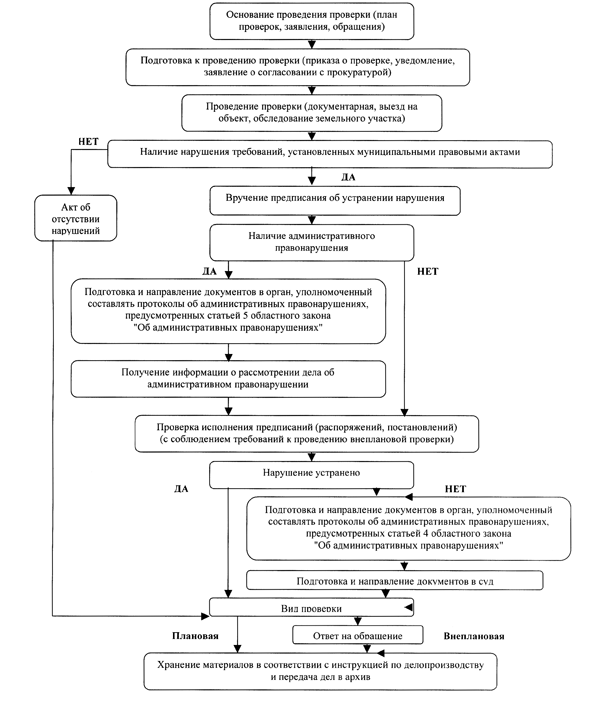 